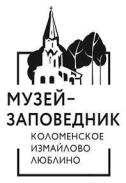 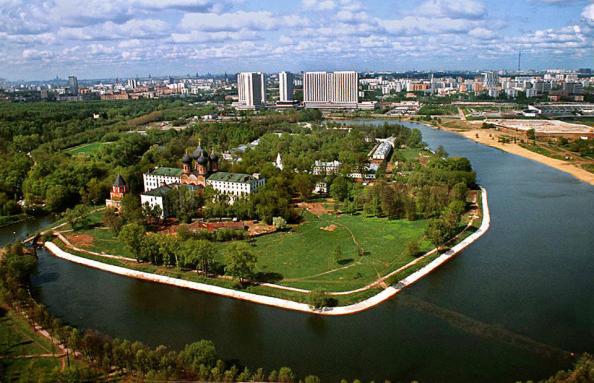                      Урок для учащихся  8  классов «Математика чудесного острова»Фамилия, имя__________________________________________________________________
Школа № ______________________________________________________________________Класс__________________________________________________________________________Правила работы:− внимательно читайте задания, отвечайте на вопросы, используйте материалы к уроку, ответы и решения оформляйте письменно;− активно используйте информационное пространство музея;− при необходимости задавайте вопросы с целью получения необходимых сведений и данных;– не забудьте взять с собой измерительную линейку, рулетку, транспортир, гайку, веревку, фломастер, лист формата А4 и мобильное устройство с выходом в интернет.Задача 1 (МОСТ)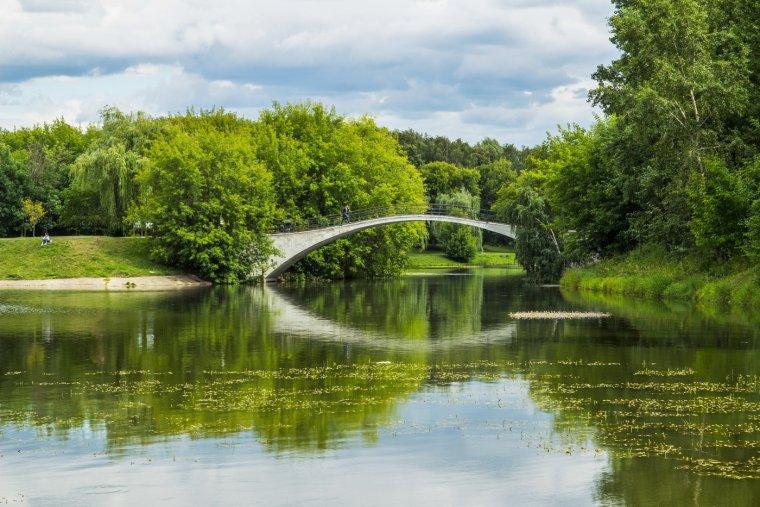 Пройдите на Горбатый мост. Найдите девятый пролет перил. Это ваш рабочий пролет.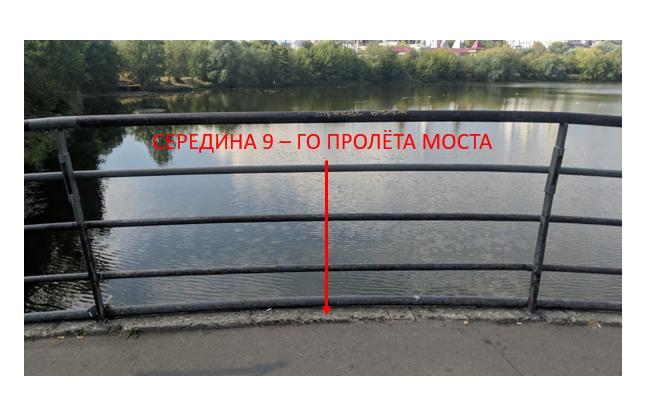 Определив середину этого пролета Горбатого моста, сделайте пять замеров глубины реки. Для этого вам понадобится веревка и железная гайка. Кроме того, неплохо бы иметь фломастер любого цвета для того, чтобы отмечать на веревке глубину погружения гайки. Линейка с делениями или рулетка вам тоже понадобится. С помощью этих приспособлений измерьте глубину реки Серебрянки под Горбатым мостом. Результаты измерений занесите в таблицу. Затем вычислите среднее значение глубины реки Серебрянки под Горбатым мостом. Итак, ещё раз: в вашем распоряжении имеется веревка, гайка (то есть грузик), линейка (или рулетка), фломастер. Больше ничего у вас нет. 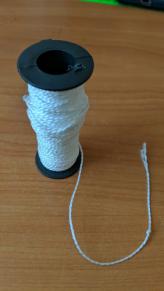 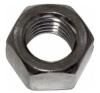 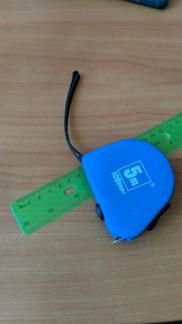 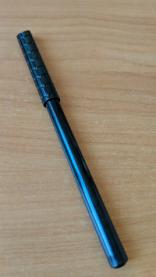 Изобретите самый простой способ проведения измерений. Результаты измерений занесите в таблицу.Решение:____________________________________________________________________________________________________________________________________________________________________________________________________________________________________________________________________________________________________________________________________________________Ответ: глубина реки Серебрянки под Горбатым мостом _________________ м.Задача 2 (ЗАДНИЕ ВОРОТА)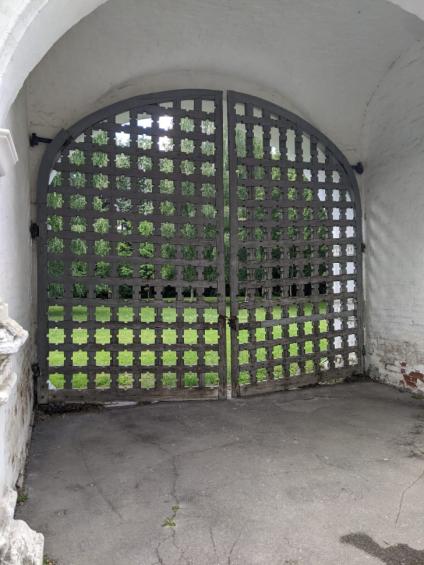 Используя только школьную измерительную линейку, определите высоту центральной части и ширину Задних ворот, изображение которых вы видите на рисунке. Ответ округлите с точностью до десятых и дайте его в метрах.Решение:______________________________________________________________________________________________________________________________________________________________________________________________________________________________________________________________________________________________________________________________________________________________________________________________________________________________________________________________________________________________________________________________Ответ: высота ворот ________; ширина ворот _________.Задача 3 (ДВЕРЬ)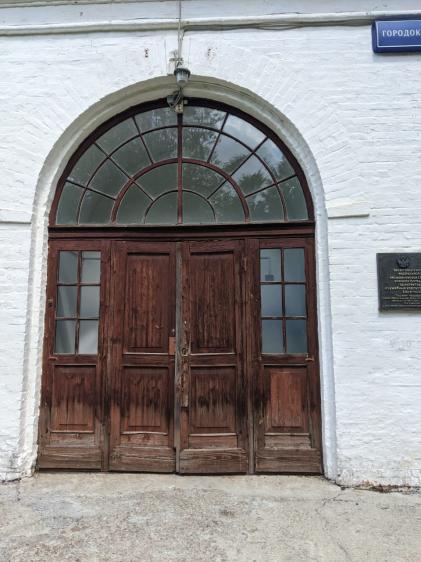 При создании дверной конструкции Каретного сарая использовалось дерево и стекло. Определите площадь застекленной поверхности дверной конструкции. Толщиной деревянных конструкций между стеклами пренебречь. Ответ округлите с точностью до десятых и дайте его в квадратных метрах.Решение:______________________________________________________________________________________________________________________________________________________________________________________________________________________________________________________________________________________________________________________________________________________________________________________________________________________________________________________________________________________________________________________________Ответ:_________________Задача 4 (ОГОРОД)Найдите на выставке «Измайлово – царская вотчина XVII в.» чертеж круглого Аптекарского огорода. Про него известно следующее: «К югу от центра усадьбы расположен круглый Аптекарский огород диаметром 280 м. Он состоял из 10 правильных секторов, разбитых двумя кольцевыми дорожками на участки с разными растениями» [Палентреер, 1956]. Декоративный эффект достигался чередованием овощных культур, цветущих кустарников, трав и деревьев, высаженных концентрическими кругами. Среди кустов шиповника и барбариса выделялись грядки мяты, гвоздики, мака, васильков, капусты, гороха и т. д. Широкие (до 6 м) дорожки сходились к центральной круглой площадке сада. Первой окружностью считаем окружность, представляющую собой границу Аптекарского огорода.  Вторая, третья и четвертая окружности нумеруются по направлению к центру огорода. Диаметр центральной части огорода в 5 раз меньше диаметра огорода. Диаметр второго круга составляет три пятых от диаметра огорода. Диаметр третьего круга в два раза больше диаметра четвертого круга.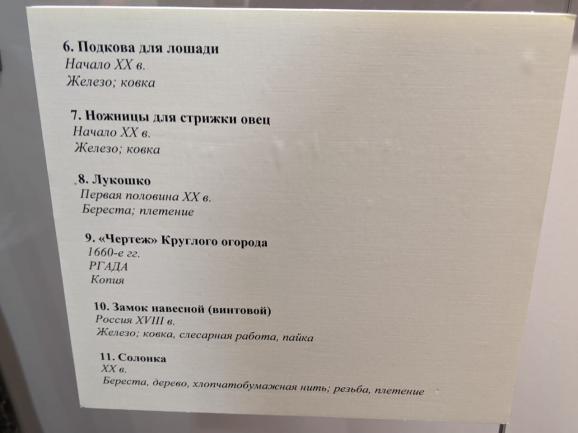 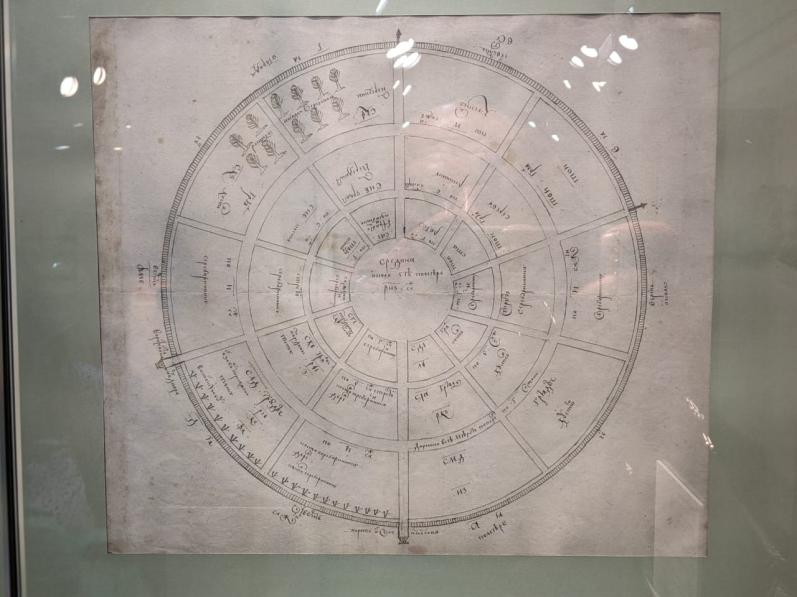 Вычислите длину всех дорожек Аптекарского огорода (в километрах), шириной дорожек пренебречь. Ответ запишите в километрах, округлив его до целых.Решение:________________________________________________________________________________________________________________________________________________________________________________________________________________________________________________________________________________________________________________________________________________________________________________________________________________________________________________________________________________________________________________________________________________________________________________________________________________________________________________________________________________________________________Ответ: Задача 5 (БАШНЯ 1)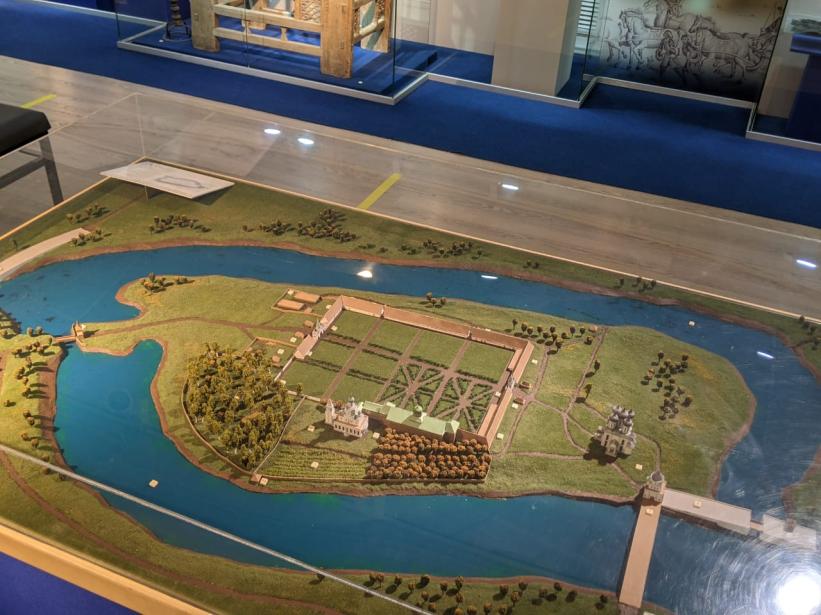 Изучите макет усадьбы Измайлово и фотографию фрагмента макета.  Выполнив необходимые измерения на местности, найдите примерную длину ныне не существующего арочного моста (в метрах). Округления проводите с точностью до целых.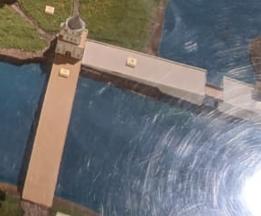 Решение:___________________________________________________________________________________________________________________________________________________________________________________________________________________________________________________________________________________________________________________________________________________________________________________________________________________________________________________________________________________________________________________________________________________________________________________________________________________Ответ: _______________.Задача 6 (ПУШКА)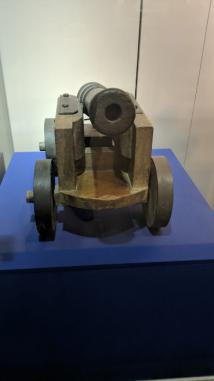 Найдите на выставке «Измайлово – царская вотчина XVII в.» корабельную пушку XVIII в.Диаметр дульного отверстия ее ствола равен 1 дюйму. Вычислите массу снаряда для этой пушки, если он имеет форму шара и изготовлен из чугуна. Диаметр такого снаряда () меньше диаметра дульного отверстия ствола на 2 мм. Плотность чугуна   /. Объём шара вычисляется по формуле .  При нахождении объема шара результат вычислений округлите до целых. Ответ дайте в граммах.Решение:___________________________________________________________________________________________________________________________________________________________________________________________________________________________________________________________________________________________________________________________________________________________________________________________________________________________________________________________________________________________________________________________________________________________________________________________________________________Ответ: Задача 7 (СУНДУК)Найдите на выставке «Измайлово – царская вотчина XVII в.» сундук.  Задача 7.1. Представим, что металлические пластины поверхности крышки сундука являются разделительными линиями таблицы, ячейки которой раскрасили в чёрные и белые цвета так, что получилось 14 пар соседних клеток разного цвета и 11 пар соседних клеток чёрного цвета (клетки считаются соседними, если у них есть общая сторона.) Сколько пар соседних клеток белого цвета?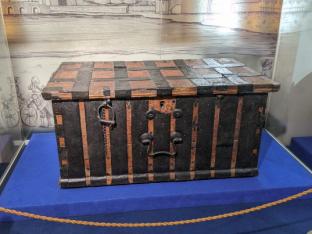 Решение:           _________________________________________________________________________________________________________________________________________________________________________________________________________________________________________________________________________________________________________________________________________________________________________________________________________________________________________Ответ: ___________________________.Задача 7.2. На фотографии даны размеры этого сундука в старорусских единицах длины. 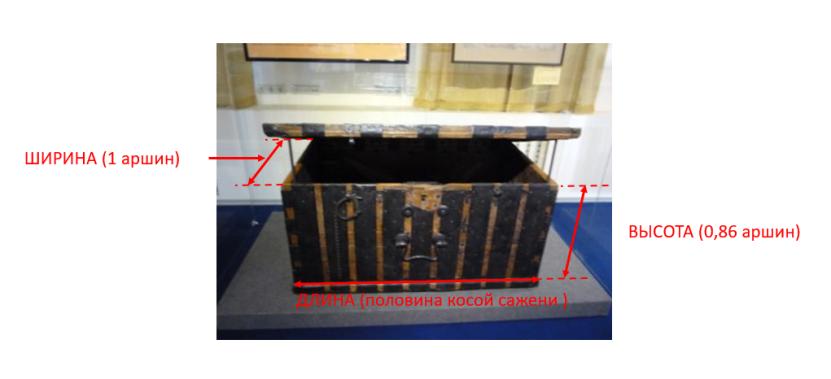 Определите объем (в кубических метрах) внутренней камеры закрытого сундука, если известно, что толщина стенок и днища сундука равна 4 см. Конечный результат и результаты промежуточных действий округляйте с точностью до целых. 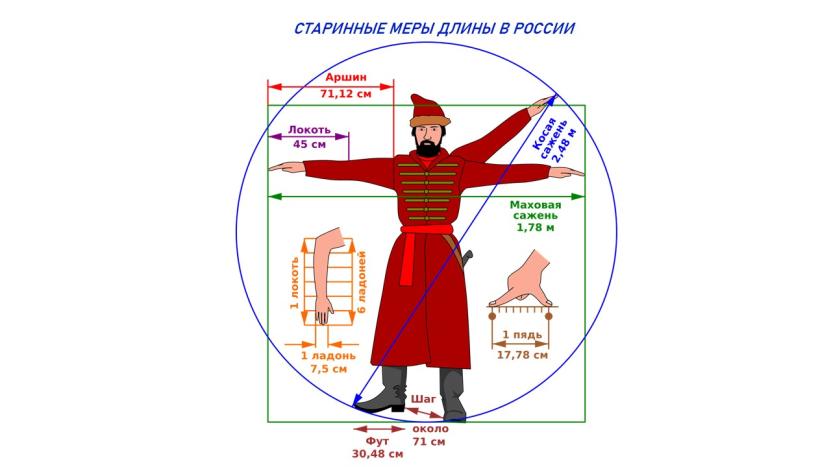 Решение:______________________________________________________________________________________________________________________________________________________________________________________________________________________________________________________________________________________________________________________________________________________________________________________________________________________________________________________________________________________________________________________________Ответ:______________________________.Задача 7.3. Могли ли уместиться в этом сундуке 16 мер пшеницы так, чтобы крышка сундука при этом закрывалась?Мера - в России емкость для измерения жидких и сыпучих тел, обычно равна четверику (26,24 л). Решение:_______________________________________________________________________________________________________________________________________________________________________________________________________________________________________________________________Ответ: ______________________.Задача 8 (ВЫХОДЫ)Ознакомьтесь со статьёй, перейдя по ссылке https://planetcalc.ru/519/ или воспользовавшись QR-кодом.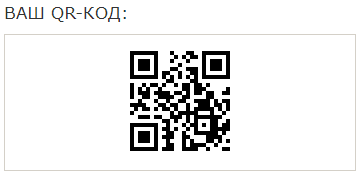 Изучив страницу книги «Выходы государей царей и великих князей, Михаила Федоровича, Алексея Михайловича, Федора Алексеевича…», а также приведенные в задаче ее отдельные страницы, определите, какой стиль для датировок использовал автор (сентябрьский или мартовский). 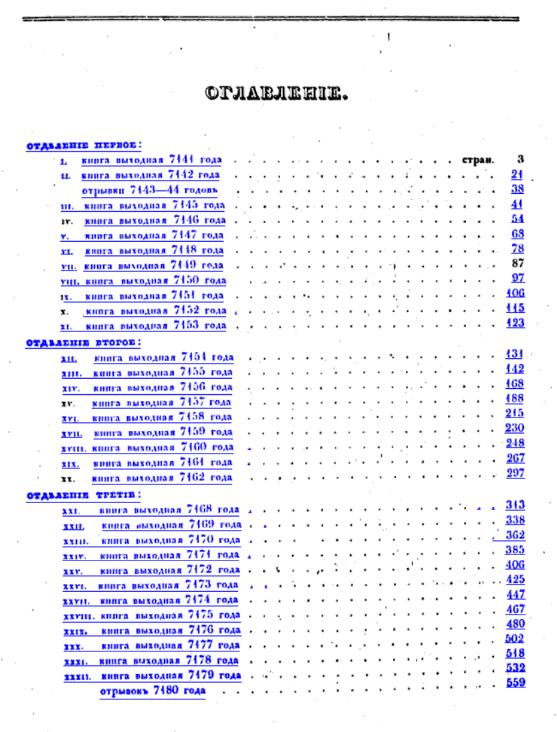 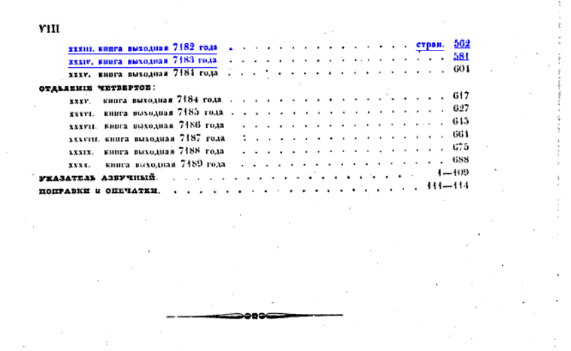 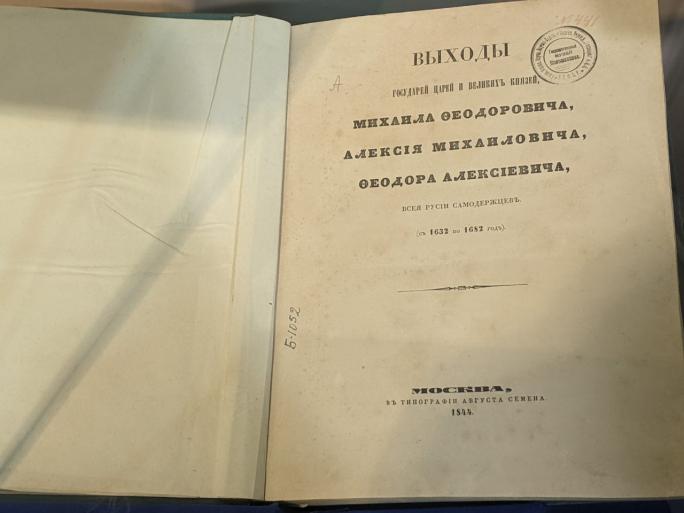 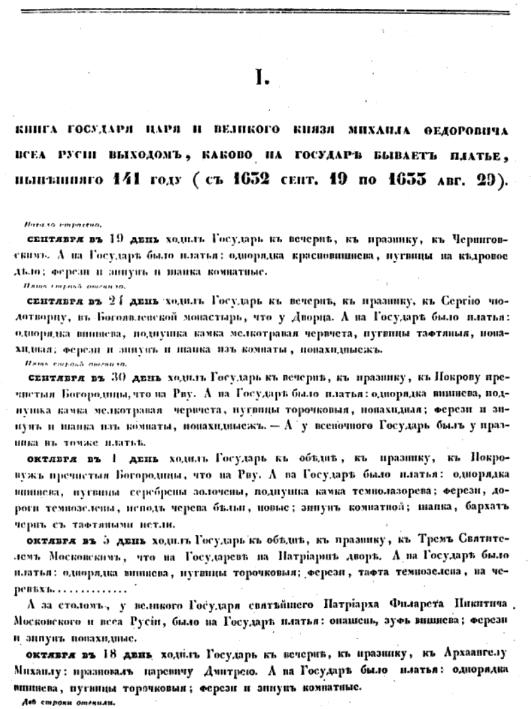 Поняв систему перевода, переведите год написания книги и текущий год в древнерусскую (византийскую) систему летоисчисления по двум разным стилям. Заполните таблицу.Задача 9 (БОТИК)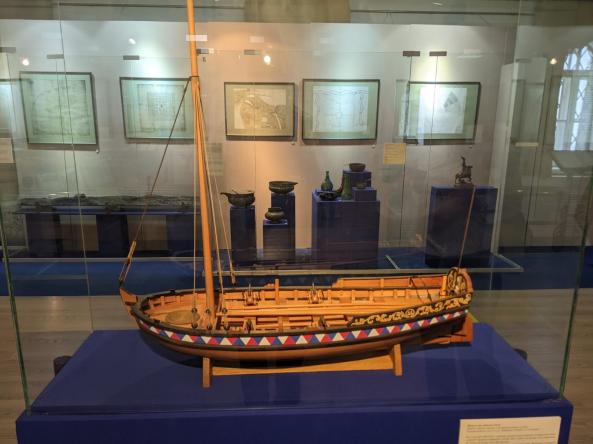 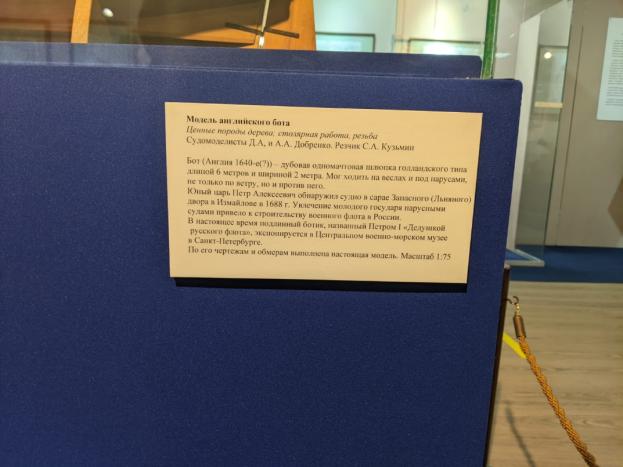 Ознакомившись с экспонатом «Модель английского бота» и изучив его описание на этикетке, оцените правильность указанного масштаба.Решение:_______________________________________________________________________________________________________________________________________________________________________________________________________________________________________________________________Ответ: масштаб указан правильно, не правильно.Задача 10 (КИРПИЧ) На выставке «Измайловоцарская вотчина XVII в.» найдите музейный предмет – кирпич. На представленном фото он обведен красной линией.  Познакомьтесь с информацией об этом кирпиче. 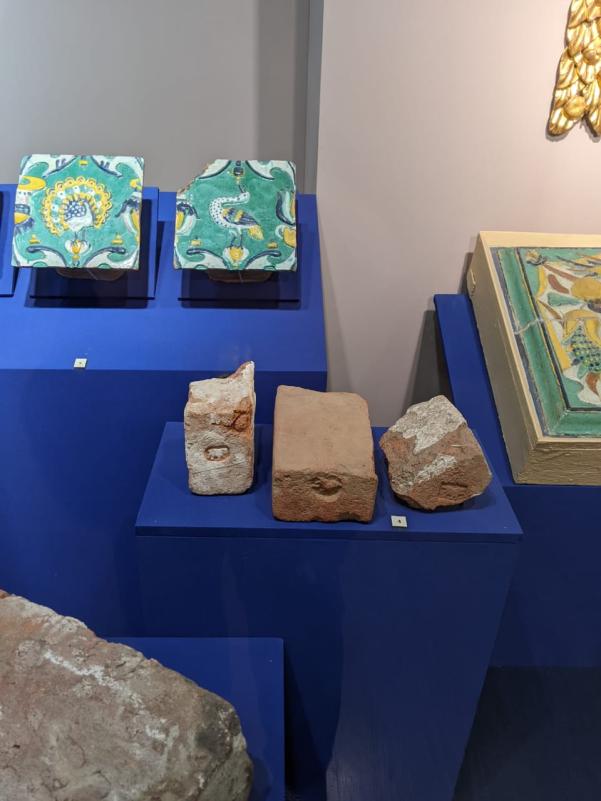 А)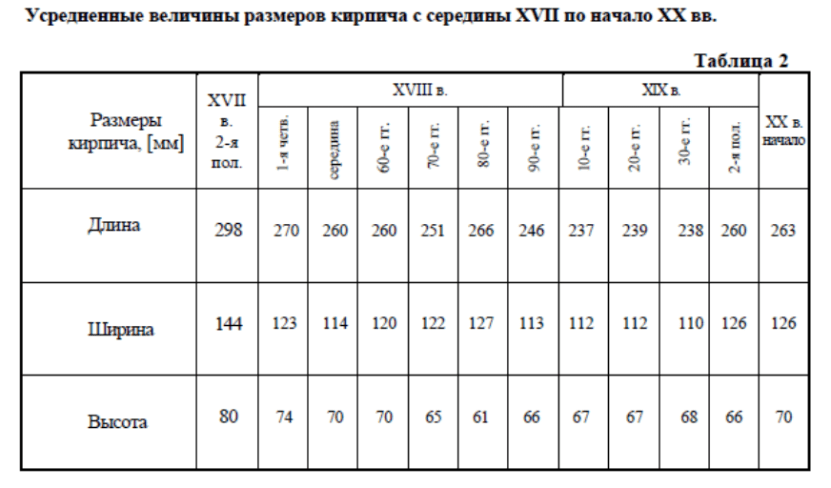 Публикуемая таблица взята из работы Игоря Андреевича Киселева «Датировка кирпичных кладок по визуальным характеристикам», где указано, что «значительную роль при датировке кирпичной кладки играют данные о длине, ширине и высоте кирпичей».Ознакомившись с размерами кирпича и используя приведенную таблицу И.А. Киселева, определите, в каком веке была произведена кирпичная кладка, из которой этот кирпич был извлечен. Для этого достаточно только одно совпадение. Сравните полученные вами данные с информацией на этикетке экспоната.Ответ: кладка была произведена в_______________веке.Б) В России регламентация размеров кирпичей была осуществлена Петром I и в начале XVIII века предусматривала длину 11 дюймов, ширину 5 1/2 и толщину 3 дюйма без четверти. Осуществите перевод этих величин в метрическую систему. Ответ округлите с точностью до целых и запишите в сантиметрах. Впишите полученные результаты в прямоугольники на рисунке. 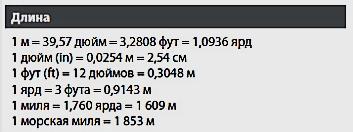 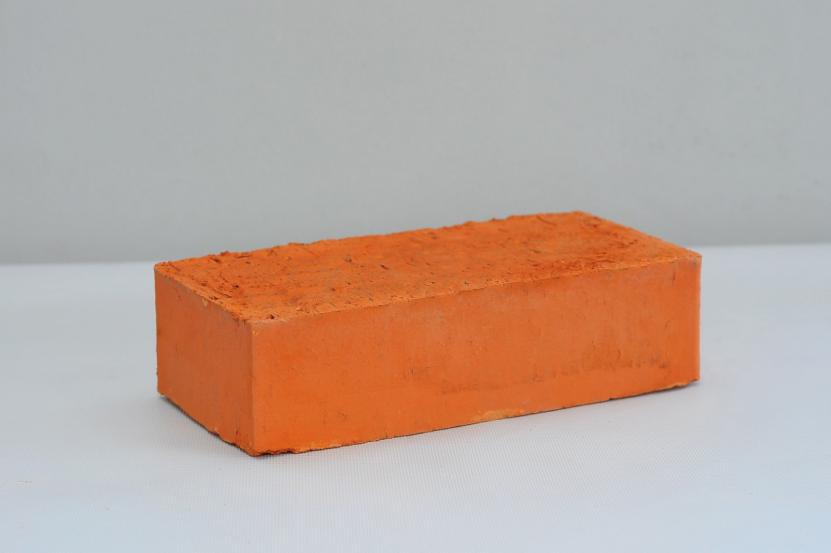 В) Какова будет толщина стены, сложенной из кирпича с регламентированными Петром I размерами, если кладка осуществляется в полтора кирпича (см. рисунок)? Ответ запишите в сантиметрах.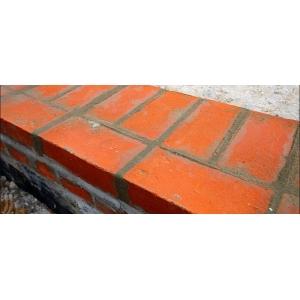 Решение: __________________________________________________________________________________________________________________________________________________________________________Ответ:_______________см.Г) Покинув помещение выставки «Измайловоцарская вотчина XVII в.», найдите с помощью представленного плана Передние (восточные) въездные ворота (на плане они под номером 3). 
Проведя необходимые измерения и воспользовавшись таблицей Киселева из задания А, постарайтесь теперь уже по фрагменту кирпичной кладки определить век постройки ворот.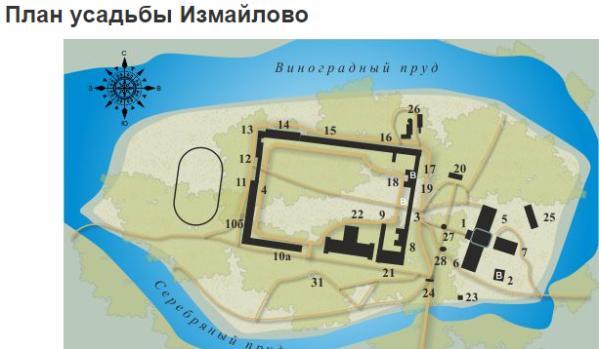 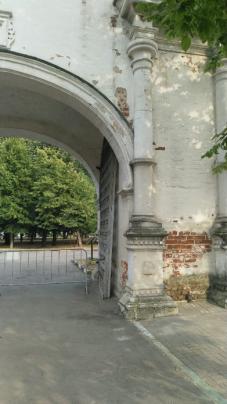 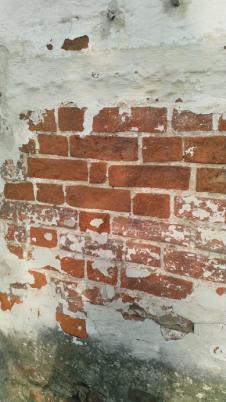 Ответ:________________век.Задача 11 (БОГАДЕЛЬНЯ)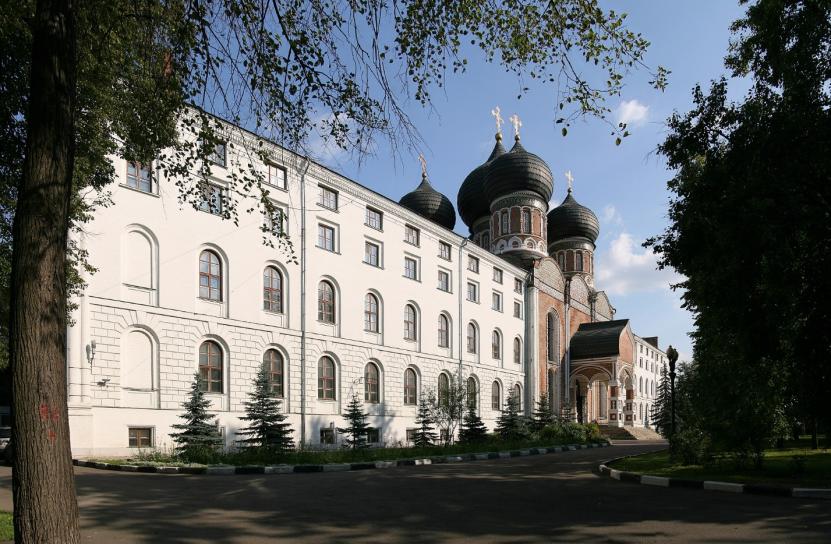 Используя карты, определите, где находится Северный корпус Измайловской (Николаевской) богадельни. Исследуйте здание с внешней стороны (не входя в само здание) и постарайтесь дополнить чертеж второго этажа Северного корпуса Измайловской богадельни, который прилагается к заданию, изображениями оконных проёмов.  Стену изобразите спрошной жирной линией, а оконный проём не закрашивайте. Далее, ознакомившись с описанием, которое также прилагается к заданию, вычислите количество солдат-ветеранов, которые проживали на втором этаже Северного корпуса богадельни. 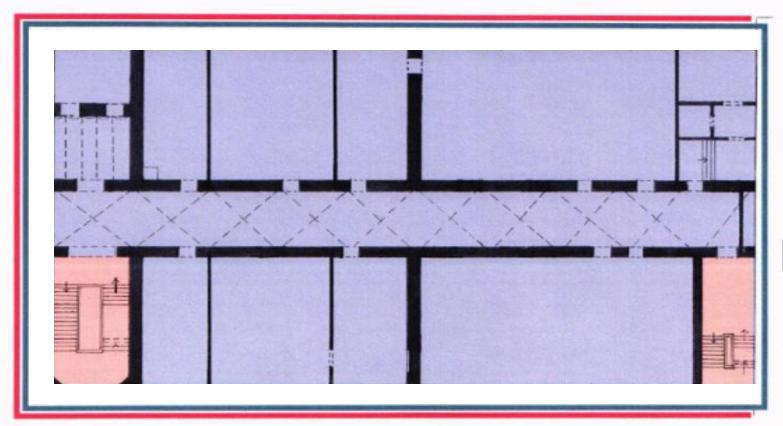 Описание. Начатое в 1839 году строительство богадельни растянулось более чем на 10 лет. Первый полностью готовый корпус, Южный, открыли в годовщину вступления русских войск в Париж — 19 марта 1850 года. Его жильцами в большинстве своем стали ветераны Отечественной и Кавказской войн. Южный и Северный корпуса были солдатскими. Ветераны жили в восьми больших палатах на 25 человек на втором и третьем этажах. Первые этажи в Северном корпусе отводились под лазарет на 60 мест, в Южном - на столовую, подвалы — под хозяйственные нужды. Восточный корпус, соединенный с храмом переходом, предназначался для 20 офицеров. Каждый имел отдельную комнату с перегородкой. В корпусе были своя столовая, буфет и библиотека.Решение:__________________________________________________________________________________________________________________________________________________________________________Ответ: ______________________ солдат.Задача 12 (ПЛИТКИ)А теперь представьте, что арочный мост у Мостовой башни уцелел и его решили замостить теми же плитками, что находятся сейчас возле Мостовой башни. Сколько таких плиток необходимо было бы для этого заказать? Ответ округлите с точностью до целых.Решение:_________________________________________________________________________________________________________________________________________________________________________________________________________________________________________________________________________________________________________________________________________________________________________________________________________________________________________Ответ:  плиток.Задача 13 (БАШНЯ 2)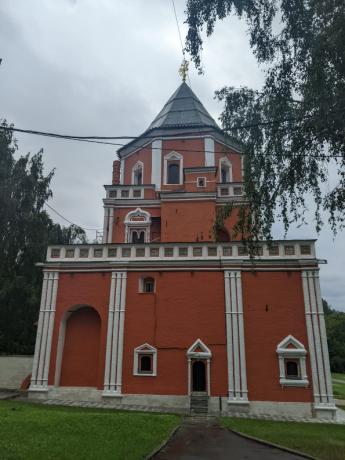 Запишите названия треугольников, которые вы видите над окнами в нижней части башни, начиная слева направо. Заполните таблицу.Изобретите способ, который даст возможность найти угол наклона склона, на котором стоит Мостовая башня. Использовать при этом можно только программу «Пузырьковый уровень» на смартфоне (его можно скачать в Google Play на смартфон, пройдя по ссылке https://play.google.com/store/apps/details?id=level.bubblelevel.ruler или воспользовавшись QR-кодом), измерительную линейку, транспортир, фломастер и лист бумаги формата А4. Не обязательно использовать все эти предметы, можно только некоторые из них. А вот и место, где удобно проводить измерения. ⬇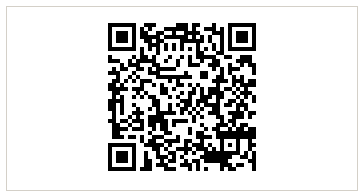 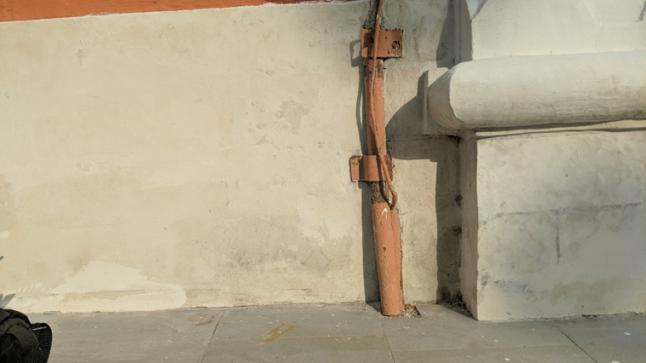 Решение:____________________________________________________________________________________________________________________________________________________________________________________________________________________________________________________________________________________________________________________________________________________Ответ: величина угла примерно ________________ градусов.Задача 14 (АРКА)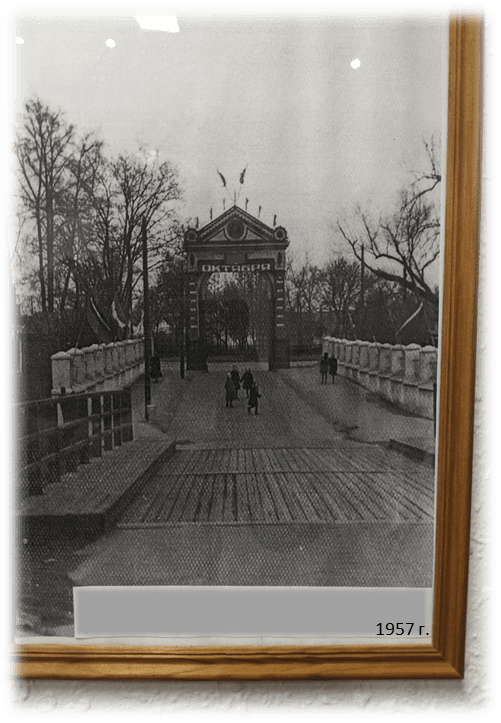 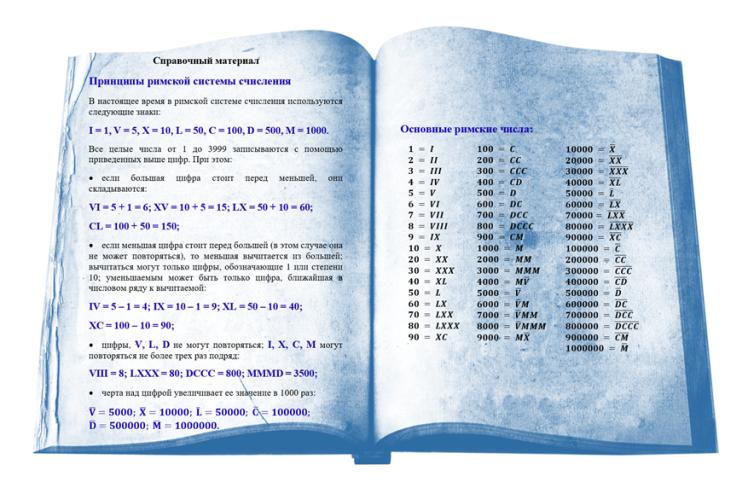 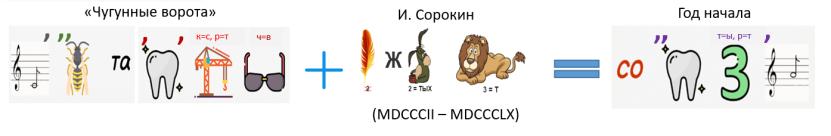 Решение:________________________________________________________________________________________________________________________________________________________________________________________________________________________________________________________________________________________________________________________________________________________________________________________________________________________________________________________________________________________________________________________________________________________________________________________________________________________________________________________________________________________________________Ответ: на плакате написано «___________________________». Задача 15 (БОГАДЕЛЬНЯ)В скоромные дни простым солдатам Измайловской богадельни давали на обед мясо. Рассчитайте полную стоимость питания простого солдата в скоромный день, если известно меню завтрака, обеда и ужина, а также цены на продукты в России с 1840 по 1900 год. Затем заполните таблицу.Цены на продукты в России с 1840 по 1900 годКроме того, в вашем распоряжении фрагмент настоящего меню обеда из трактира.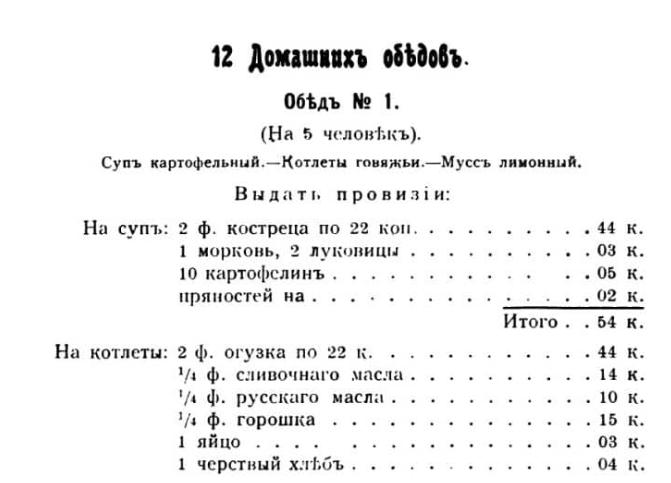 Следует учесть, что мясо закупалось в богадельню по оптовым ценам. Согласно воспоминаниям некоего крестьянина Бобкова, 1 пуд говядины стоил 5 рублей 30 копеек ассигнациями (https://statehistory.ru/books/9/Vospominaniya-russkikh-krestyan-XVIII---pervoy-poloviny-XIX-veka/103).Решение:_________________________________________________________________________________________________________________________________________________________________________________________________________________________________________________________________________________________________________________________________________________________________________________________________________________________________________Ответ: _________________ коп.ИзмеренияГлубина реки в смГлубина реки в м1 измерение2 измерение3 измерение4 измерение5 измерениеСреднее значениеДревнерусская дата (мартовский стиль)Древнерусская дата (сентябрьский стиль)1844 год_____год от сотворения мира _____ год от сотворения мира2022 год_____ год от сотворения мира_____ год от сотворения мира№ п/пТреугольный орнамент над окнами Мостовой башниНазвание треугольника1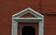 2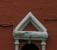 3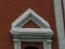 МЕНЮ ЗАВТРАКАМЕНЮ ОБЕДАМЕНЮ УЖИНАСостав-1/5 батона черного черствого хлеба;-стакан сбитня.-суп картофельный с мясом;-2 картофелины и 80 г квашеной капусты;-чай.-каша гречневая с маслом (1/16 фунта сливочного масла);-стакан кваса.СтоимостьИтого:ПродуктыМасса Цены на продукты 1840-1900 гг.КомментарииБатон белого сдобного хлеба300 г7 коп.Батон ржаного свежего хлеба1 фунт4 коп.Один фунт равен примерно 400 гБатон чёрного черствого хлеба 1 фунт2,5 коп.Один фунт равен примерно 400 гСбитень1250 г 2 коп.1 стандартный стакан содержит 250 г напиткаКартофель 12 штук 1 кг3 коп.Квашеная капуста 1 фунт5 коп.Один фунт равен примерно 400 гЧай1 кг2,5 руб.1,5 г рассчитано на одного человекаМасло сливочное1 кг1,2 руб.Квас1 стакан0,2 коп.Гречка1 фунт10 коп.Один фунт равен примерно 400 г.На порцию гречки на солдата уходит 50 грамм гречневой крупыСвинина 1 фунт22 коп.Один фунт равен примерно 400 гРыба свежая, судак речной1 кг50 коп.Мука пшеничная1 фунт8 коп.Масло подсолнечное 1 литр40 коп.Творог1 кг25 коп.Пряники тульские с вареньем 1 кг80 коп.